«День рождения - лучший праздник»Что такое день рожденье?Это радость и веселье,Это песни, шутки, смех!     Самый долгожданный детский праздник — это, несомненно, день рождения ребёнка. Сделать праздник незабываемым, сплотить детей, родителей и педагогов поможет традиция отмечать день рождения в детском саду в кругу друзей. Так в нашем детском саду 30 июля прошло развлечение для детей в честь празднования дня рождения Ванькова Кирилла.         Воспитатели  нашей группы  совместно приготовили  подарки и необычное поздравление от сказочных персонажей для детей. Поздравить именинника пришли Карлсон и петрушка Кузя. Они играли с детьми, проводили  различные конкурсы, танцевали, загадывали загадки, водили каравай, пекли виртуальный торт. В конце праздника  Карлсон и Кузя внесли в группу сладкий пирог со свечами  подарили имениннику  подарки и воздушные шары. Закончилось всё весёлым чаепитием.     Вот и закончился праздник  и конечно мы педагоги, всегда стараемся придумывать для наших именинников что-то новое и всегда интересное.                                                                                  Воспитателя: Гетман Н.П.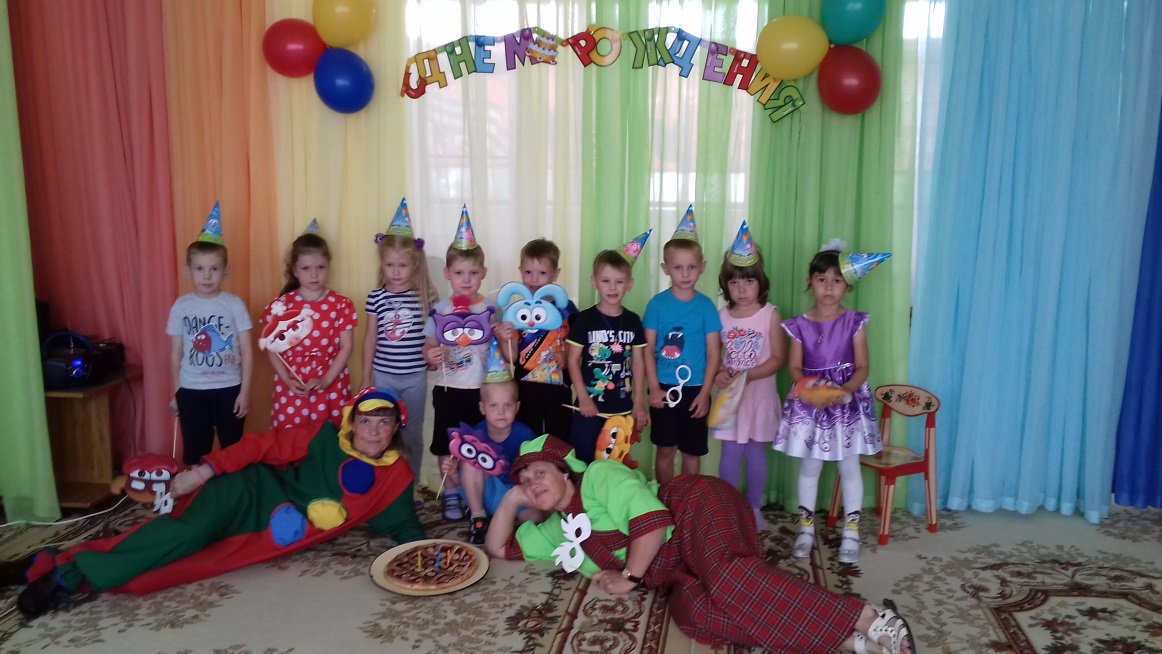 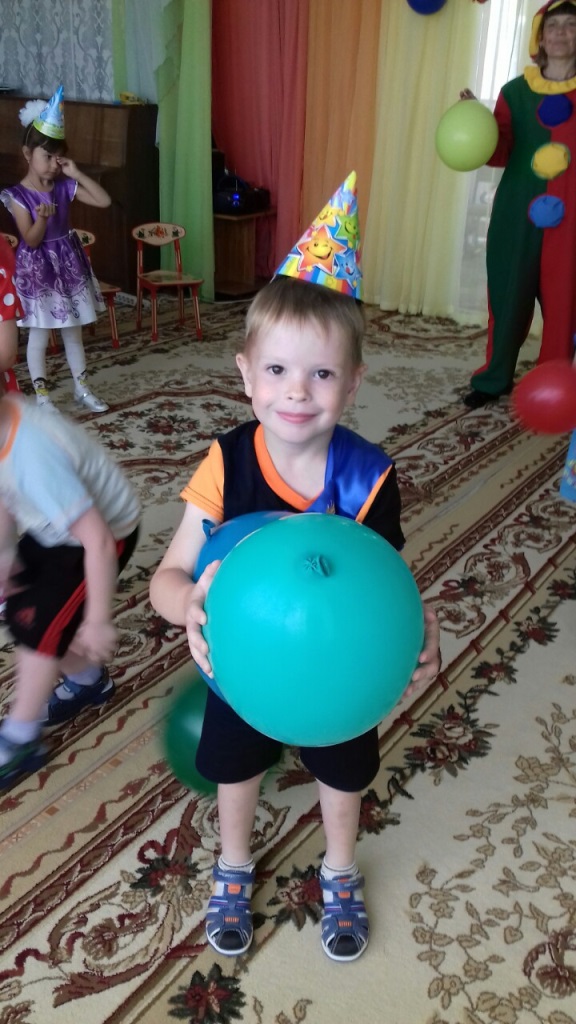 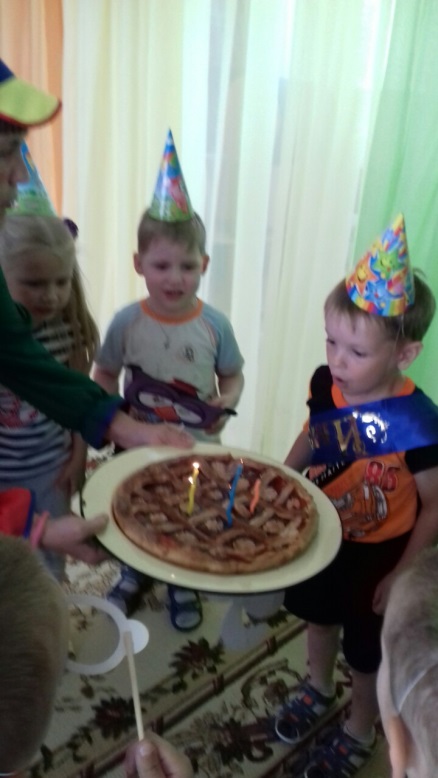 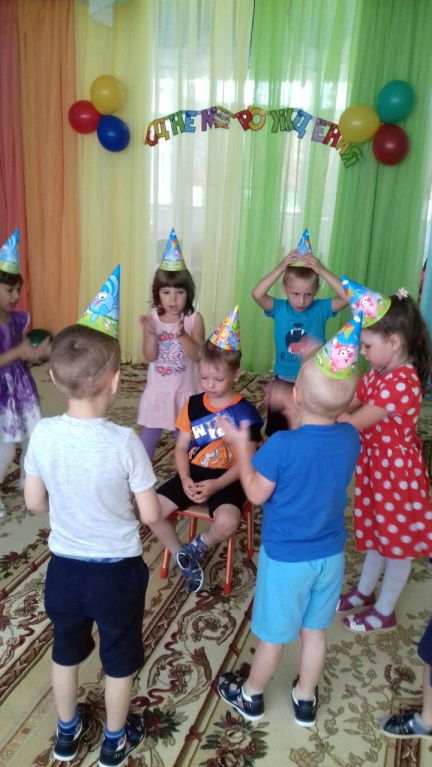 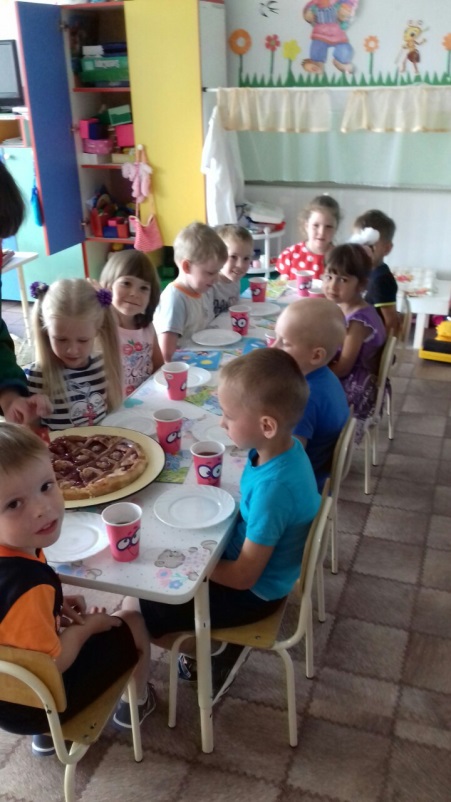 